             2018 – 2020 Strategic Plan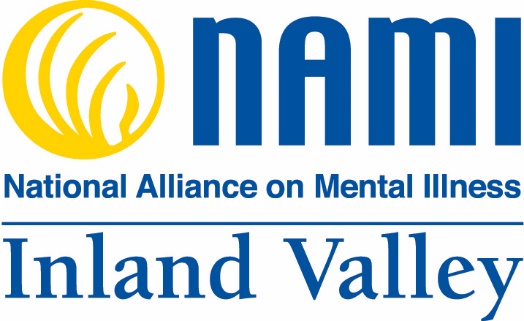 Summary of the Process:NAMI Inland Valley is an affiliate of NAMI National – started in 1979 by a small group of East coast families.  Similarly, a small group started the High Desert’s first mental health support group to help area families who have loved ones living with a mental illness.  The group’s experiences with the High Desert’s Mental Health systems led them to recognize the need to bring a NAMI Affiliate to the area.  They worked with past leadership of an inactive affiliate in the Rancho Cucamonga/Upland areas to revitalize NAMI Inland Valley (Inland Valley).  The two groups merged in October 2017 and incorporated December 26, 2017.  Inland Valley was successful in completing the re-affiliation process with NAMI California in September 2018.Our strategic plan focuses strongly on two NAMI cornerstones; advocacy and education.  Those efforts are combined with special attention to building a robust infrastructure to ensure visibility and longevity.  With the High Desert areas needs in mind, our strategic plan includes initiatives for outreach, support and education to build our capacity, connection and growth so that we can help all individuals and families in the High Desert affected by mental illness build better lives.  Inland Valley’s presence in the High Desert is key now that the High Desert communities are experiencing explosive population growth that includes demographic shifts, a growing number of low to moderate-income families and, with the prevalence of mental illness, unequipped mental health systems.  Data collected in a 2017 health assessment (published by St. Mary Medical Center) reports that 9% of adults (18 years and older) are in serious psychological distress within the High Desert cities of Adelanto (population 32,000) and Victorville (population 120,000) and are more at risk.  In the United Way’s 2017 comparison of eight significant health and social needs within 31 San Bernardino County cities and towns, it reported that calls for mental health services made up nearly 3% per 10 residents (n=64,529) in Victorville and Lucerne Valley, and nearly 2% in Apple Valley.  In Adelanto with a significant Spanish speaking population, the percentage is lower due largely to the lack of resources in Spanish. Feedback from local mental health advocates and church leaders include the need for training and support groups to promote education and recovery.  There is also a need for mental health providers to: work together, collaborate across agencies and disciplines, and to support stigma reduction and mental health education.  Key initiatives are included in our plan to address building relationships, collaboration and advocacy with our like-minded community partners.Inland Valley’s members shared personal experiences comfort and unite us and we sought initiatives that intersect our passions, strengths and resources to maximize their impact and advance our mission.  Selecting Strategic Goals and Key Initiatives:We have listed our Strategic Goals with Key Initiatives in a sequence that reflects the amount of new focus we must bring to their implementation.  Ideally, each enhances and advances the others.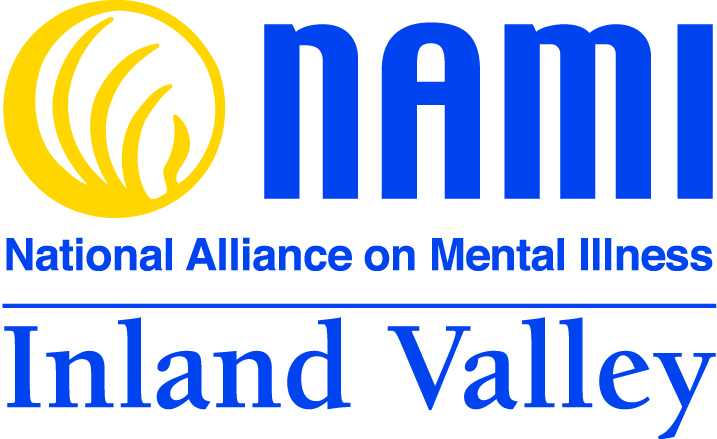 1) Attract and Retain MembersDevelop Membership ProgramsProvide F2F Facilitator and Teacher TrainingsAdd Additional Meeting Locations, Times, and SpeakersSolicit Meeting Speakers2) Build Relationships with Like-minded Community PartnersInvite Like-minded Partners to Speak at and Attend MeetingsPrepare an Introduction LetterPrepare a Giving LetterDevelop Community Fundraising Opportunities3) Expand Public Awareness to Build CapacityLeverage Website ExposureIncrease Advertising EffortsParticipate in Local Health FairsDevelop Sponsorships Develop Planned Giving Programs4) Build a Robust Advocacy Program in the High DesertOffer Additional F2F and P2P Support Groups and Educational TrainingsAttain Representation on the Behavioral Health CommissionEngage Mental Health Care Providers and Social Services with Shared Missions to Advocate for Better Mental Health CareCategoriesCategoriesCategoriesCategoriesFinancialInternalLearning and GrowthCommunityObjectivesIncrease Revenues through:Increased MembershipDonationsFundraisersGrantsIncrease Membership Develop Sponsorships Building ProgramsDevelop Fundraising OpportunitiesProvide Community Educational ProgramsIncrease Public AwarenessIncrease Meeting AttendanceIncrease MembershipIncrease SponsorshipDevelop Relationships with and Engage Community Partners with Shared Missions to Advocate for Better Mental Health CareInitiativesGrow Membership Establish a Planned Giving ProgramDevelop SponsorshipsDevelop Fundraising OpportunitiesSeize Grant Funding OpportunitiesProvide F2F Facilitator and Teacher TrainingsEstablish More Meeting LocationsCreate Sponsorship Development CommitteeDevelop Membership IncentivesProvide F2F Education ProgramsProvide Peer Connections TrainingPrepare and Distribute Letters of Introduction to Providers and Sponsors Prepare Giving LetterProvide Additional F2F and P2P Support Groups and TrainingsOffer Evening General MeetingsBuild Outreach to Like-minded Community PartnersLeverage Website ExposureMeasuresIncrease Membership by 40% in 2019, and 50% in 2020Participate in NAMIWalksDevise Local Fundraisers for each year 2018-2020Increase Revenues Through Planned GivingCreate a Grant MatrixDuring 2019, Continue Monthly Advertising Efforts: Local NewspapersLocal Radio stationsNewslettersFlyersInvite Speakers to Monthly MeetingsOffer 2 F2F Facilitator Training Class and 1 P2P Mentoring Training in 2019Offer Peer Connections Training in 2019Track Website ExposureNumber of Introduction and Giving Letters DistributedSpeaker CoverageIncrease community outreach in 2019Add 1 Meeting Location in 2018 and 2 in 2019Add 1 P2P Support Group in 2019